АКТобщественной проверкина основании плана работы Общественной палаты г.о. Королев, 
в рамках проведения системного и комплексного общественного контроля, 
проведен осмотр состояния доступной среды, качество тротуаров вблизи стационарных и нестационарных объектов торговли – ТЦ №1 пр-т Космонавтов, д.12А, кулинарии пр-т Космонавтов, д.10Б, и жилого дома пр-т Космонавтов, д.10, мкр-н КостиноСроки проведения общественного контроля: 04.06.2019г.Основания для проведения общественной проверки: по обращениям граждан; план работы комиссии.Форма общественного контроля: мониторингПредмет общественной проверки  -  состояния доступной среды, качество тротуаров вблизи стационарных и нестационарных объектов торговли и жилого дома, расположенных на  пр-те Космонавтов.Состав группы общественного контроля:Члены комиссии «по ЖКХ, капитальному ремонту, контролю за качеством работы управляющих компаний, архитектуре, архитектурному облику городов, благоустройству территорий, дорожному хозяйству и транспорту» Общественной палаты г.о.Королев: Серый Валерий Викторович, - председатель комиссииБелозёрова Маргарита Нурлаяновна – заместитель председателя комиссииЖуравлев Николай Николаевич – член комиссии Группа общественного контроля провела визуальный осмотр -  состояния доступной среды, качество тротуаров вблизи стационарных и нестационарных объектов торговли и жилого дома, расположенных на пр-те Космонавтов.Осмотр показал: Между объектом стационарной торговли ТЦ №1 (пр-т Космонавтов, д.12А) и объектом нестационарной торговли - кулинарией (пр-т Космонавтов, д.10Б) большой транзитный поток пешеходов, движущихся от остановочного комплекса в направлении дворовой части жилого массива, также, мамы с колясками и другие жители движутся из магазинов в жилую застройку. По данному маршруту создан ступенчатый спуск из ПЯТИ ступенек до уровня дворового проезда.Результат осмотра:- ступени данного спуска разрушены, сход по ним очень опасный, в т.ч. для пожилых людей, инвалидов, передвигающиехя с палочкой, для мам с колясками и других маломобильных групп населения;- на ступенчатом спуске, в месте, где установлены пандусы для колясок упорные поручни отсутствуют;- упорные поручни для инвалидов и других маломобильных групп населения, по информации жителей, при монтаже в 2018г. кулинарии были частично демонтированы, а оставшиеся не качественно прикреплены к основанию тротуара - болтаются, требуют замены или капитального ремонта;- плавный сход с тротуара на дворовой проезд, созданный из асфальта, разрушается;Со стороны дворовой части, сзади ТЦ №1 разрушается асфальтобетонные покрытия вокруг решетки ливневой канализации и канализационного люка.Со стороны дворовой части жилого дома пр-т Космонавтов, д.10 - вдоль газона частично разрушен тротуар и лежит большой кусок застывшего бетона.Со стороны дворовой части жилого дома пр-т Космонавтов, д.10, напротив детской площадки, вблизи контейнерной площадки ТКО разрушается асфальтобетонное покрытие вокруг решетки ливневой канализации.Группа общественного контроля рекомендует:1. Поручить собственнику(ам) объектов стационарной торговли ТЦ №1 и нестационарной торговли - кулинарии, в случае, если земельный участок находится в зоне их обслуживания, в границах которого создан ступенчатый спуск между ТЦ №1 и кулинарией, либо организации, ответственной за содержание, поддержание в нормативном и безопасном состоянии данного участка улично-дорожной сети и её ремонт, провести в летний период 2019г. ремонтные работы:1.1.  ступенчатого спуска в ПЯТЬ ступенек до уровня дворового проезда;1.2. произвести ремонт или заменить оставшиеся упорные поручни и установить дополнительные по всей длине ступенчатого спуска с двух сторон для обеспечения безопасного спуска инвалидов и других маломобильных групп населения;1.3. Со стороны дворовой части, сзади ТЦ №1 и со стороны дворовой части жилого дома пр-т Космонавтов, д.10, вблизи контейнерной площадки ТКО произвести ремонт асфальтобетонного покрытия вокруг решеток ливневой канализации и канализационного люка.1.4. Со стороны дворовой части жилого дома пр-т Космонавтов, д.10 - вдоль газона отремонтировать тротуар и вывезти кусок застывшего бетона.1.5. заменить плавный сход с тротуара на дворовой проезд или спланировать плавный спуск путем демонтажа одной секции бордюрного камня и асфальтирования спуска.Общественная палата г.о.Королев:- направит настоящий акт в Администрацию г.о.Королев с данными рекомендациями о необходимости проведения ремонтов и приведении в нормативное и безопасное состояние ступенчатого спуска с установкой упорных поручней, замене асфальтобетонного покрытия тротуара, вокруг решеток ливневой канализации и вокруг канализационного люка;- направит письмо в Администрацию г.о.Королев для вынесения данного вопроса на профильную рабочую группу Координационного совета г.о.Королев для доклада исполнителя о результатах выполненных ремонтов или официальной плановой дате ремонтов;- по итогам выполнения / не выполнения рекомендаций Администрацией г.о.Королев проведет повторный мониторинг данной улично-дорожной сети по пр-ту Космонавтов.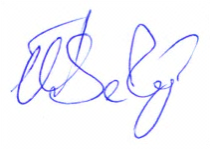 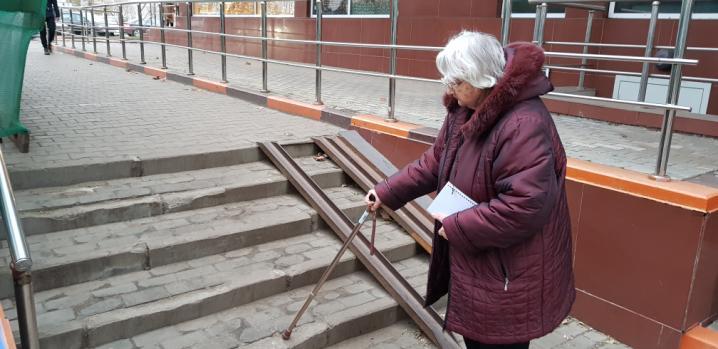 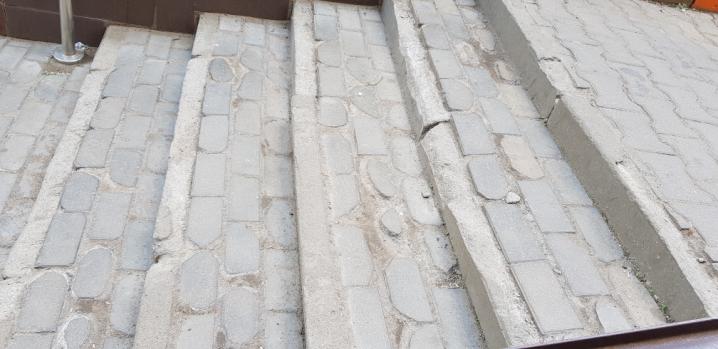 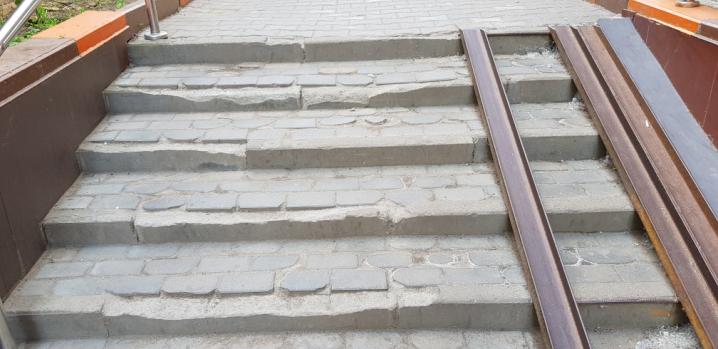 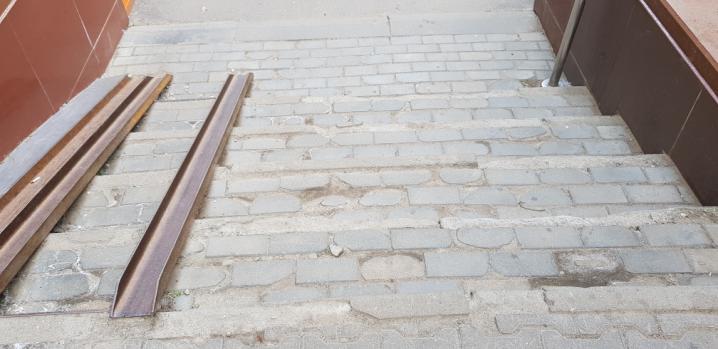 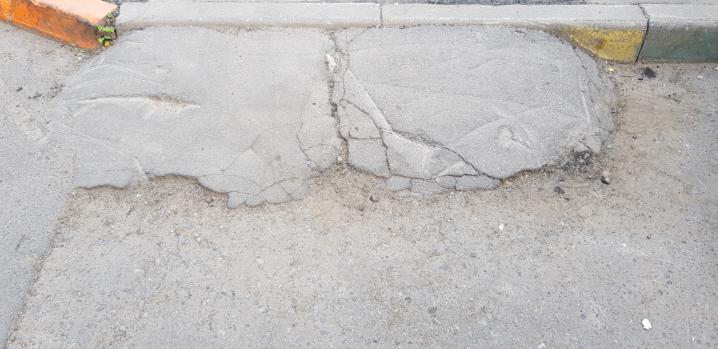 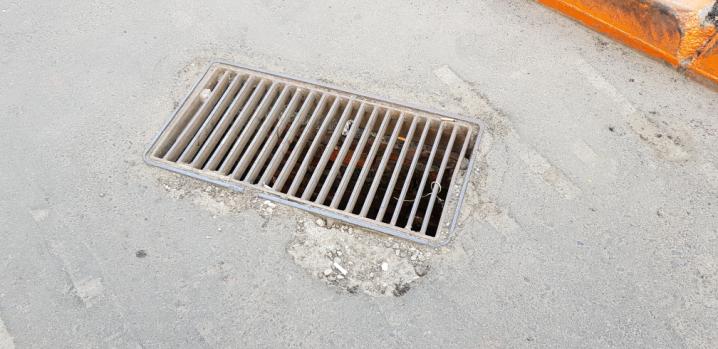 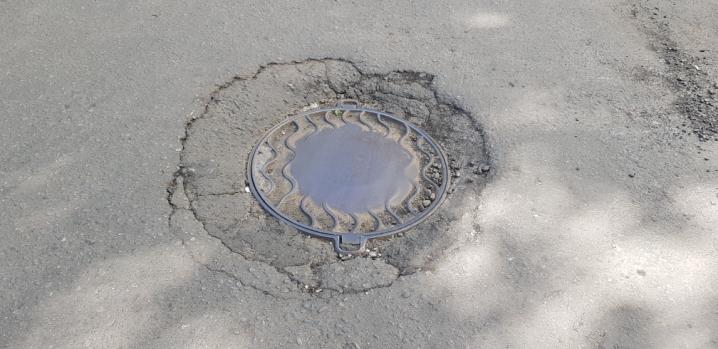 Со стороны дворовой части жилого дома пр-т Космонавтов, д.10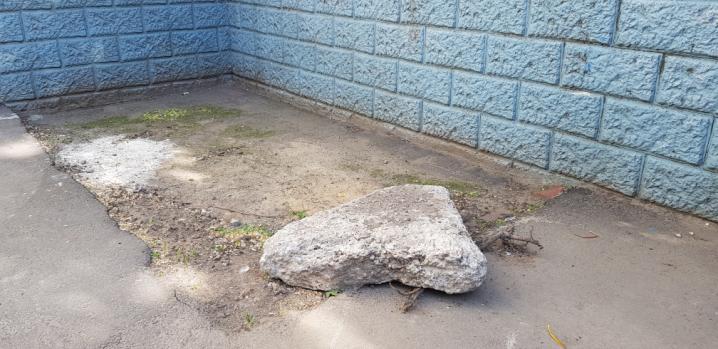 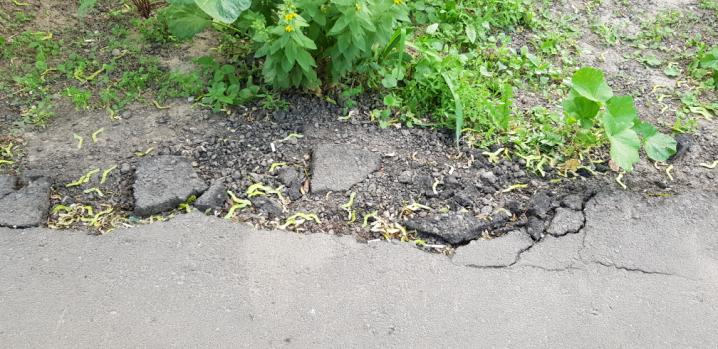 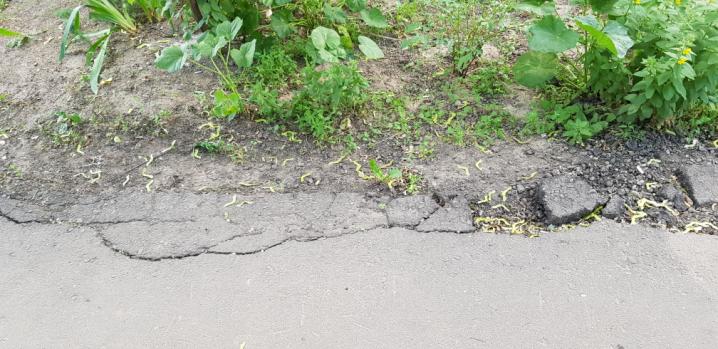 Со стороны дворовой части жилого дома пр-т Космонавтов, д.10, напротив детской площадки, вблизи контейнерной площадки ТКО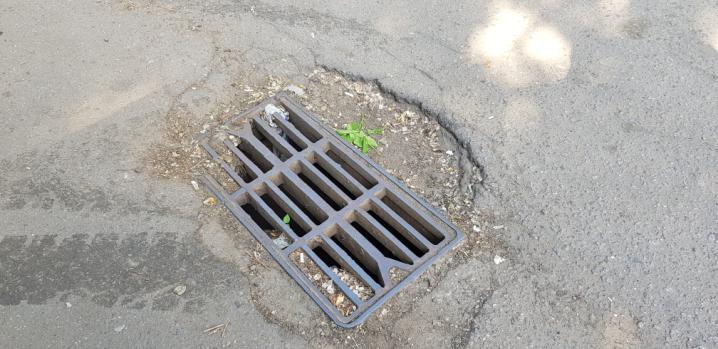 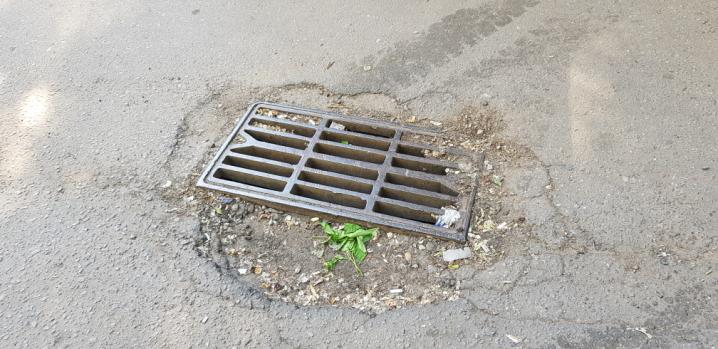 «УТВЕРЖДЕНО»Решением Совета Общественной палаты г.о. Королев Московской областиот 18.06.2019 протокол № 13Председатель комиссии «по ЖКХ, капитальному ремонту, контролю за качеством работы управляющих компаний, архитектуре, архитектурному облику городов, благоустройству территорий, дорожному хозяйству и транспорту» Общественной палаты г.о.КоролевВ.В.Серый